URBROJ: 238/10-111-1629-4/23U Ivanić-Gradu, dana 04. prosinca 2023. godineTemeljem članka 10. stavka 12. Zakona o pravu na pristup informacijama („Narodne novine“, broj: 25/13, 85/15 i 69/22), Povjerenstvo za sprječavanje i suzbijanje bolničkih infekcija Naftalana, specijalne bolnice za medicinsku rehabilitaciju (u daljnjem tekstu: Naftalan), iz Ivanić-Grada, Omladinska 23a, objavljujeZAKLJUČKE I ODLUKE USVOJENE NA SJEDNICI POVJERENSTVA ZA SPRJEČAVANJE I SUZBIJANJE BOLNIČKIH INFEKCIJA NAFTALANAodržanoj elektronskim putem 04. prosinca 2023. godineČlanovima Povjerenstva, putem e-maila, dostavljeni su: saziv, obrazloženje točke dnevnog reda i prijedlog akta za predmetnu točku dnevnog reda, te su članovi zamoljeni da elektronički glasaju za predloženi dnevni red i za točku dnevnog reda: ZA, PROTIV ili SUZDRŽAN.	Povjerenstvo se sastoji od šest (6) članova, ZA dnevni red i točku dnevnog reda glasala su četiri (4) člana, stoga je postignut kvorum za održavanje sjednice i pravovaljano donošenje predloženog akta.	Slijedom navedenog, Povjerenstvo za sprječavanje i suzbijanje bolničkih infekcija Naftalana, specijalne bolnice za medicinsku rehabilitaciju, donijelo je sljedeće: Ad. 1.Jednoglasno je usvojen zapisnik sa sjednice održane dana 30. studenog 2023. godine.Ad. 2. Jednoglasno je donesena Odluka o nošenju maski i testiranju na COVID-19 u Naftalanu, specijalnoj bolnici za medicinsku rehabilitaciju.  Predsjednica  Povjerenstva:       	      Vlatka Matić, dr. med. 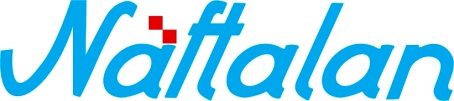 specijalna bolnica za medicinsku rehabilitaciju10310 Ivanić-Grad, Omladinska 23a, HRVATSKA, p.p. 47                      Tel.: ++385 1 2834 555, Fax.: ++385 1 2881 481,                                        www.naftalan.hr, e-mail: naftalan@naftalan.hrMB: 3186342, OIB: 43511228502IBAN: HR7023600001101716186